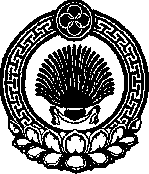                                                      Р Е Ш Е Н И ЕСобрания депутатов Кировскогосельского муниципального образованияРеспублики Калмыкия     п.Кировский                              № 33                                    от  28   января .                                                                             «Об исполнении  бюджета Кировского СМО РКза  2021 года»         Заслушав и обсудив материалы об исполнении бюджета Кировского сельского муниципального образования Республики Калмыкия за  2021 год, Собрание депутатов Кировского сельского муниципального образования Республики Калмыкия отмечает, что бюджет Кировского  СМО РК за  2021 год по доходам исполнен в сумме 3491,9 тыс. руб. при плановых назначениях 2772,9 тыс. руб., что составило 125,9%.          Налоговые и неналоговые доходы исполнены в сумме 3129,9тыс. руб., или 89,4 %.          В общем объеме доходов Кировского СМО РК доля безвозмездных поступлений от других бюджетов бюджетной системы составила 362,8 тыс. руб.или 10,4%          Расходная часть бюджета Кировского   СМО РК составила 2098,7тыс. руб.          Структура расходов состоит из:          - Общегосударственные расходы – 1267,7тыс. руб. или 60,4%          - Национальная экономика- 214,9т.руб или 10,2%          - Жилищно-коммунальное хозйство – 223,7т.руб или 10,7%          - Культура – 293,3тыс. руб.; или  14,0 %          - Военкомат – 99тыс. руб. или 100%         Оплата труда с начислениями на оплату труда в общем объеме расходов составляет 1166,2тыс. руб. или 55,6%.         Кредиторской задолженности Кировского СМО РК на 01.01.2022 года нет.         Руководствуясь ст.23, ст.60 Устава Кировского сельского муниципального образования Республики Калмыкия, Собрание депутатов Кировского СМО РКР е ш и л о:         1. Принять итоги исполнения бюджета Кировского сельского муниципального образования Республики Калмыкия за 2021 год.         2. Настоящее решение вступает в силу с момента его подписания  и подлежит опубликованию (обнародованию) в установленном законом порядке.Глава Кировского  сельского муниципального образования Республики Калмыкия (ахлачи)                                                                         И.С.Стульнев ИСПОЛНЕНИЕ БЮДЖЕТА АДМИНИСТРАЦИИКИРОВСКОГО СМО РКСведения о численности муниципальных служащих органов местного самоуправления, работников муниципальных учреждений и фактических затратах на их содержание за  2021 год по Кировскому СМО РКБюджет Кировского СМО за  2021 год по доходам исполнен в сумме 3491,9тыс. руб.                                                                                                                                        Расходная часть бюджета исполнена в сумме 2098,7тыс. руб. оплата труда  с начислениями на оплату труда в общем объеме расходов составляет 1166,2 тыс. руб. или 55.6% . Численность муниципальных служащих составляет 2 человека. Расходы на содержание органов местного самоуправления составили 1267,7тыс. руб. или 60.4% от общего объема расходов., в т.ч. расходы на оплату труда с начислениями составляют 878.2тыс. руб.Расходы на содержание учреждений культуры составляют  293.3тыс. руб. или 14,0 % от общего объема расходов, в том числе на оплату труда с начислениями 288,0тыс. руб. или 13,7 %. Численность работников культуры составляет 2человека.         Глава администрации Кировского СМО РК                                    Стульнев И.С.ПОЯСНИТЕЛЬНАЯ ЗАПИСКАк решению Собрания депутатовКировского СМО РК «Об исполнениибюджета Кировского СМО РКза  2021 год»Бюджет Кировского СМО  за 2021 год по доходам исполнен  в сумме 3491,9тыс.руб. налоговые и неналоговые доходы исполнены в сумме  3129,9тыс.руб.,при плановых назначениях  2410,0 тыс.руб. выполнение составило 144,9%.Доля налоговых и неналоговых доходов в общем объеме доходов составляет 89,6%  в том числе :   Налог на доходы физических лиц            419,3тыс.руб.   Земельный налог                                        2262.4тыс.руб.   ЕСХН                                                           422.9тыс.руб.      Госпошлина                                                0,0тыс.руб.   Штрафы                                                       0,0 тыс.руб   Налог на имущество ф-л                           24,4тыс. руб.   Межбюджетные трансферты                    38.8 тыс. руб.Доходная часть бюджета за  2021 год по сравнению с  соответствующим периодом 2020года увеличилась на 1300,5тыс.руб.:Поступление ЕСХН увеличился по сравнению с 2020годом на 389.2тыс. руб.Поступление по налогу НДФЛ по сравнению с 2020 годом увеличился  на 250.3тыс. руб.Поступление земельного налога увеличился на 1030,6ыс. руб. по сравнению с 2020годом..Налог на имущество физических лиц увеличился на 0,5тыс. руб.по сравнению с  .Субвенции бюджетам поселений на осуществление первичного воинского учета на территориях, где отсутствуют военные комиссариаты увеличились на 7,1т.р.Межбюджетные трансферты, передаваемые бюджетам муниципальных образований на осуществление части полномочий по решению вопросов местного значения  соответствии с заключенными соглашениями составляют на 38,8тыс. руб.Расходная часть бюджета Кировского СМО  составила в сумме 2098,7тыс.руб.     Структура расходов состоит из:        общегосударственные расходы – 1267,7тыс.руб. или 60,4%,       национальная оборона – 99т.р или 100%       национальная экономика- 214,9т.р. или 10,2%      жилишно-коммунальное хояйство-223,7т.р. или 10,7%       культура – 293,3тыс.руб. или 14,0%            Оплата труда с начислениями на оплату труда в общем объеме расходов составляет –1166,2тыс.руб.или 55,6 %.Численность работников на 01.01.2022 года составляет 5человека, в т.ч. муниципальных служащих 2 человека.          Кредиторской  задолженности Кировское СМО на 01.01.2022 года не  имеет . В 4 квартале 2021 года выплата заработной платы и оплата коммунальных услуг проводилась вовремя, задолженности перед персоналом организации по заработной плате и оплате коммунальных услуг нет.  